Isca HPC access form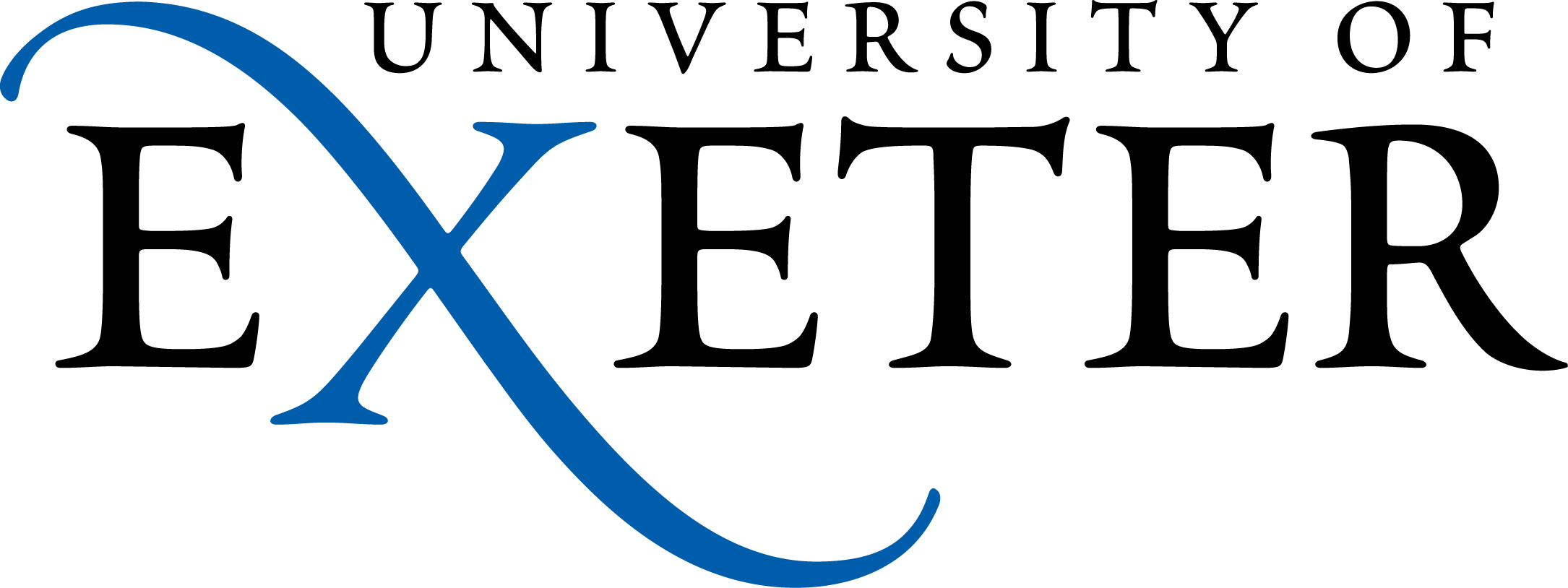 Send completed form to:Isca support56A Lavert	+44 (0)1392 723906e	isca-support@exeter.ac.uk1.	Your detailsName : Department : @exeter.ac.uk email address :2.	Access details2.1.	Project informationShort description : Sponsor : Expected end date :Project instigator (PI)* :Any Co-PI’s* :* Please supply userid or @exeter.ac.uk email addresses2.2.	T1 detailsProject number :BID ID :Cost code :2.3.	Project membership (of this project)To request access for other persons, provide their userids or @exeter.ac.uk email addresses below.3.	Additional projectsTo request access to additional projects you may copy section (2.) in its entirety and paste below.